VLM - Beker van Vl.-BrabantWEDSTRIJDFORMULIERNAAM THUISPLOEG:	 NAAM BEZOEKERS: ________________________________________DATUM:	UUR:	 PLAATS: __________________________________________________Terug te sturen naar:	Kaat@vlmbrabant.beOV : Opslagvolgorde					BS : Basisspeler					WS : WisselspelerOPMERKINGEN : Opgelet ALLEEN de kapitein en de scheidsrechter mogen de verklaring ondertekenen !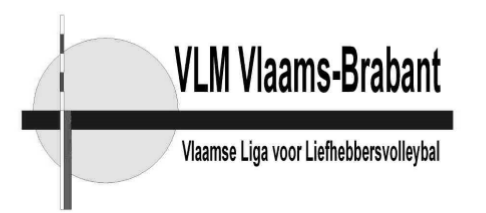 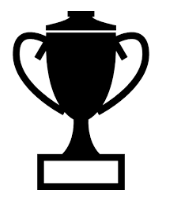 Naam en voornaam THUISPLOEGNaam en voornaam BEZOEKERS01010202030304040505060607070808090910101111121213131414151516161717WedstrijduitslagTHUISPLOEG:____BEZOEKERS:____Wedstrijd gespeeld op:_______/_______/_______Wedstrijd gespeeld op:_______/_______/_______Wedstrijd gespeeld op:_______/_______/_______SetstandenSet 1:_____/_____Set 2:_____/_____Set 3:_____/_____Set 4:_____/_____Set 5:_____/____Naam & handtekening: Kapitein thuisploegNaam & handtekening: ScheidsrechterNaam & handtekening: Kapitein bezoekersSET1Ploeg:Ploeg:Ploeg:Ploeg:Ploeg:TO:PuntenPuntenPuntenPuntenPuntenPuntenPloeg:Ploeg:Ploeg:Ploeg:Ploeg:TO:PuntenPuntenPuntenPuntenPuntenPuntenSET1Ploeg:Ploeg:Ploeg:Ploeg:Ploeg:TO:1815222936Ploeg:Ploeg:Ploeg:Ploeg:Ploeg:TO:1815222936SET1OV1234562916233037OV1234562916233037SET1OV12345631017243138OV12345631017243138SET1BS41118253239BS41118253239SET1BS51219263340BS51219263340SET1WS61320273441WS61320273441SET1WS71421283542WS71421283542SET2Ploeg:Ploeg:Ploeg:Ploeg:Ploeg:TO:PuntenPuntenPuntenPuntenPuntenPuntenPloeg:Ploeg:Ploeg:Ploeg:Ploeg:TO:PuntenPuntenPuntenPuntenPuntenPuntenSET2Ploeg:Ploeg:Ploeg:Ploeg:Ploeg:TO:1815222936Ploeg:Ploeg:Ploeg:Ploeg:Ploeg:TO:1815222936SET2OV1234562916233037OV1234562916233037SET2OV12345631017243138OV12345631017243138SET2BS41118253239BS41118253239SET2BS51219263340BS51219263340SET2WS61320273441WS61320273441SET2WS71421283542WS71421283542SET3Ploeg:Ploeg:Ploeg:Ploeg:Ploeg:TO:PuntenPuntenPuntenPuntenPuntenPuntenPloeg:Ploeg:Ploeg:Ploeg:Ploeg:TO:PuntenPuntenPuntenPuntenPuntenPuntenSET3Ploeg:Ploeg:Ploeg:Ploeg:Ploeg:TO:1815222936Ploeg:Ploeg:Ploeg:Ploeg:Ploeg:TO:1815222936SET3OV1234562916233037OV1234562916233037SET3OV12345631017243138OV12345631017243138SET3BS41118253239BS41118253239SET3BS51219263340BS51219263340SET3WS61320273441WS61320273441SET3WS71421283542WS71421283542SET4Ploeg:Ploeg:Ploeg:Ploeg:Ploeg:TO:PuntenPuntenPuntenPuntenPuntenPuntenPloeg:Ploeg:Ploeg:Ploeg:Ploeg:TO:PuntenPuntenPuntenPuntenPuntenPuntenSET4Ploeg:Ploeg:Ploeg:Ploeg:Ploeg:TO:1815222936Ploeg:Ploeg:Ploeg:Ploeg:Ploeg:TO:1815222936SET4OV1234562916233037OV1234562916233037SET4OV12345631017243138OV12345631017243138SET4BS41118253239BS41118253239SET4BS51219263340BS51219263340SET4WS61320273441WS61320273441SET4WS71421283542WS71421283542SET5Ploeg:Ploeg:Ploeg:Ploeg:Ploeg:TO:PuntenPuntenPuntenPuntenPuntenPuntenPloeg:Ploeg:Ploeg:Ploeg:Ploeg:TO:PuntenPuntenPuntenPuntenPuntenPuntenSET5Ploeg:Ploeg:Ploeg:Ploeg:Ploeg:TO:1815222936Ploeg:Ploeg:Ploeg:Ploeg:Ploeg:TO:1815222936SET5OV1234562916233037OV1234562916233037SET5OV12345631017243138OV12345631017243138SET5BS41118253239BS41118253239SET5BS51219263340BS51219263340SET5WS61320273441WS61320273441SET5WS71421283542WS71421283542ThuisploegBezoekersScheidsrechter